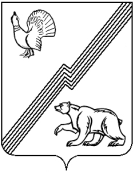 АДМИНИСТРАЦИЯ ГОРОДА ЮГОРСКАХанты-Мансийского автономного округа – Югры ПОСТАНОВЛЕНИЕот  18 октября 2019 года 									          № 2248О внесении изменений в постановление администрациигорода Югорска от 20.05.2019 № 990 «Об утверждении Порядка предоставления субсидий некоммерческим организациям, не являющимся государственными (муниципальными) учреждениями, осуществляющим деятельность по организации отдыха детей в каникулярное время»В соответствии со статьей 78.1 Бюджетного кодекса Российской Федерации, постановлением Правительства Российской Федерации от 07.05.2017 № 541 «Об общих требованиях к нормативным правовым актам, муниципальным правовым актам, регулирующим предоставление субсидий некоммерческим организациям, не являющимся государственными (муниципальными) учреждениями»:Внести в приложение 1 к постановлению администрации города Югорска                        от 20.05.2019 № 990 «Об утверждении Порядка предоставления субсидий некоммерческим организациям, не являющимся государственными (муниципальными) учреждениями, осуществляющим деятельность по организации отдыха детей в каникулярное время» следующие изменения:В разделе 1: В пункте 1.1 после слов «условия и порядок» дополнить словом «предоставления».В абзаце втором пункта 1.2 после слов «далее также Заявитель» дополнить словами «, получатель субсидии». В пункте 1.5 слова «Субсидия заявителю предоставляется» заменить словами «Предоставление субсидии осуществляется».Подпункт 3 пункта 1.6 признать утратившим силу.В разделе 2:Подпункт 5 пункта 2.8 изложить в следующей редакции:«5) недостоверности информации, содержащейся в документах, представленных Заявителем.». Пункт 2.9 изложить в следующей редакции: «2.9. Главный распорядитель в течение 5 (пяти) календарных дней со дня получения                от Комиссии протокола с рекомендациями по предоставлению субсидии получателю субсидии, принимает решение о предоставлении (об отказе в предоставлении) субсидии и издает приказ              о предоставлении субсидии, в котором указывается получатель субсидии, ее размер и период, на который предоставляется субсидия.В течение 5 (пяти) рабочих дней после издания приказа о предоставлении субсидии заключает с получателем субсидии соглашение (договор) о предоставлении субсидии                         по типовой форме, утвержденной департаментом финансов администрации города Югорска                   в 2-х экземплярах.В случае принятия решения об отказе в предоставлении субсидии главный распорядитель в течение 1 (одного) рабочего дня со дня принятия такого решения направляет Заявителю уведомление об отказе в предоставлении субсидии.».После пункта 2.9 дополнить пунктом 2.9.1 следующего содержания:«2.9.1. В соглашении (договоре) о предоставлении субсидии включаются, в том числе следующие положения:а) значения показателей результативности предоставления субсидии, предусмотренных пунктом 2.17 настоящего Порядка;б) положение, определяющее обязанность получателя субсидии по достижению показателей результативности предоставления субсидии, значения которых устанавливаются главным распорядителем в соглашении (договоре) о предоставлении субсидии;в) порядок, сроки и формы представления получателя субсидии отчетности о расходах, источником финансового обеспечения (возмещения) которых является субсидия, а также                     о достижении показателей результативности предоставления субсидии;г) перечень расходов, на финансовое обеспечение (возмещение) затрат которых предоставляется субсидия;д) условие о запрете приобретения за счет полученных из бюджета города Югорска средств иностранной валюты, за исключением операций, осуществляемых в соответствии                       с валютным законодательством Российской Федерации при закупке (поставке) высокотехнологичного импортного оборудования, сырья и комплектующих изделий;е) согласие получателя субсидии на осуществление главным распорядителем  и органами муниципального финансового контроля обязательных проверок соблюдения порядка, целей               и условий предоставления субсидии, которые установлены настоящим Порядком                                     и соглашением (договором) о предоставлении субсидии;ж) запрет расторжения соглашения (договора) о предоставлении субсидии получателем субсидии в одностороннем порядке.».В пункте 2.11 слово «заявителем» заменить словом «Заявителем».Пункт 2.12 изложить в следующей редакции:«2.12. Требования, которым должны соответствовать на первое число месяца, предшествующего месяцу, в котором планируется заключение соглашения (договора), Заявитель:1) отсутствие неисполненной обязанности по уплате налогов, сборов, страховых взносов, пеней, штрафов, процентов, подлежащих уплате в соответствии с законодательством Российской Федерации о налогах и сборах;2) отсутствие просроченной задолженности по возврату в бюджет Ханты-Мансийского автономного округа - Югры, бюджет города Югорска субсидий, бюджетных инвестиций, предоставленных, в том числе в соответствии с иными правовыми актами, и иная просроченная задолженность перед бюджетом Ханты-Мансийского автономного округа – Югры, бюджетом города Югорска;3) Заявитель не должен находиться в процессе реорганизации, ликвидации, в отношении его не введена процедура банкротства, деятельность Заявителя не должна быть приостановлена в порядке, предусмотренном законодательством Российской Федерации.».1.2.6. Дополнить пунктом 2.17 следующего содержания:«2.17. Получателю субсидии устанавливаются следующие показатели, необходимые для достижения результатов предоставления субсидии:доля детей в возрасте от 6 до 17 лет, посещающих лагеря с дневным пребыванием детей, имеющих положительный эффект от оздоровления;доля детей подросткового возраста (12-15) лет, охваченных отдыхом в лагерях                  с дневным пребыванием детей;доля детей, получивших травмы во время смены лагеря с дневным пребыванием детей;обоснованные жалобы потребителей на качество оказания услуги.Значения показателей устанавливаются в соглашении (договоре) о предоставлении субсидии.».Раздел 3 дополнить пунктом 3.5 следующего содержания:«3.5. Получатель субсидии в срок до 10 числа месяца, следующего за месяцем функционирования лагеря с дневным пребыванием детей, предоставляет главному распорядителю отчет о достижении результатов, показателей предоставления субсидии, установленных пунктом 2.17 раздела 2 настоящего Порядка.Формы представления получателем субсидии отчетности о достижении результатов, показателей, установленных пунктом 2.17 раздела 2 настоящего Порядка определяются соглашением (договором) о предоставлении субсидии.».Подпункт 7 пункта 4.2 раздела изложить в следующей редакции:«7) недостижение результатов, показателей, установленных пунктом 2.17 раздела                     2 настоящего Порядка.».2. Опубликовать постановление в официальном печатном издании города Югорска                      и разместить на официальном сайте органов местного самоуправления города Югорска.3. Настоящее постановление вступает в силу после его официального опубликования. Глава города Югорска                                                                                                 А.В. Бородкин